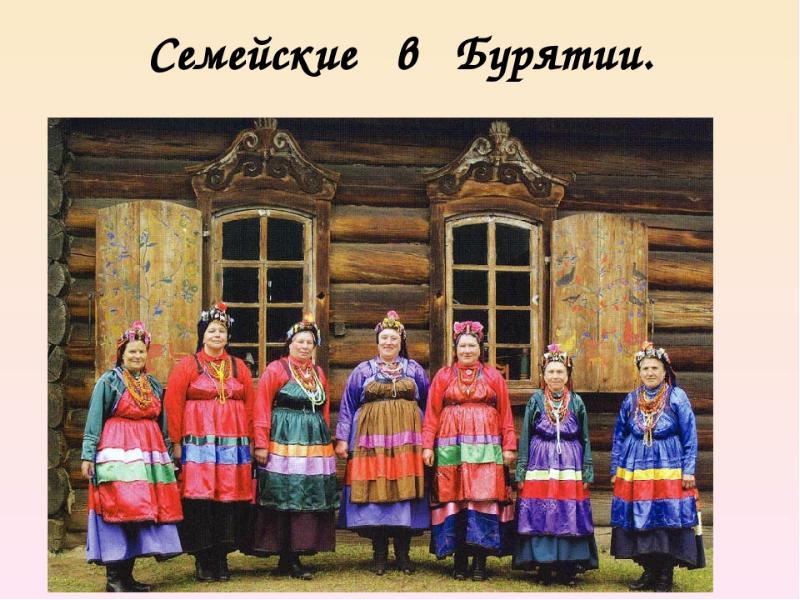 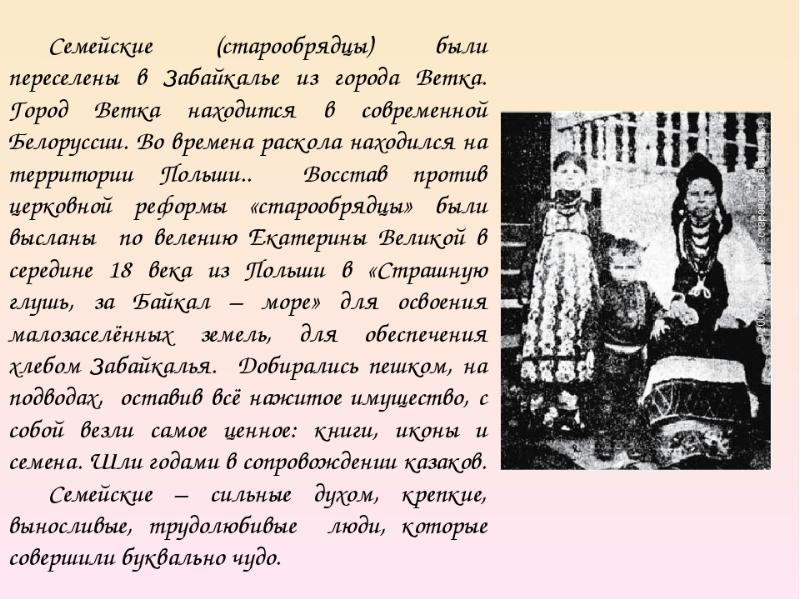 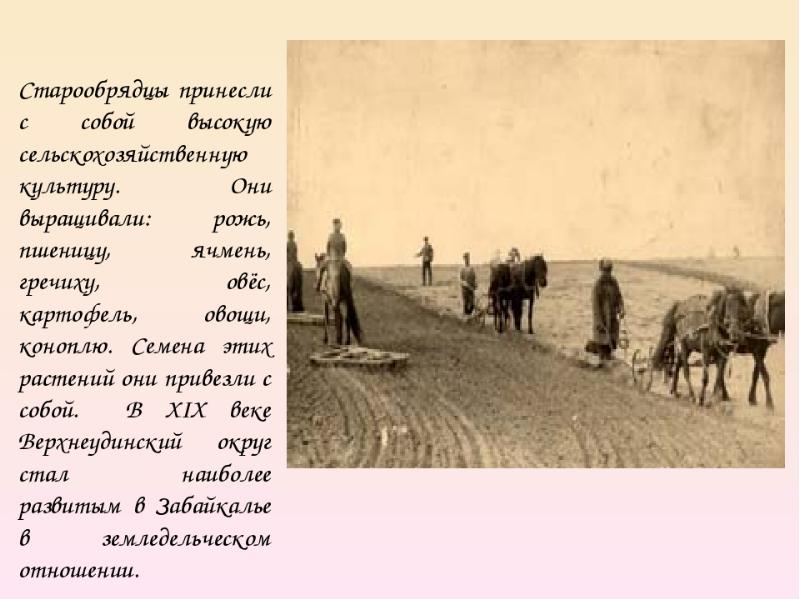 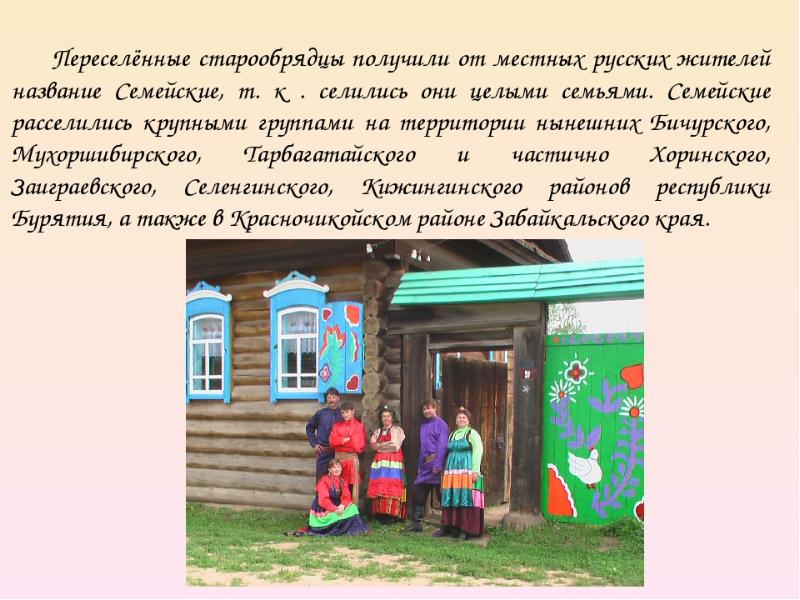 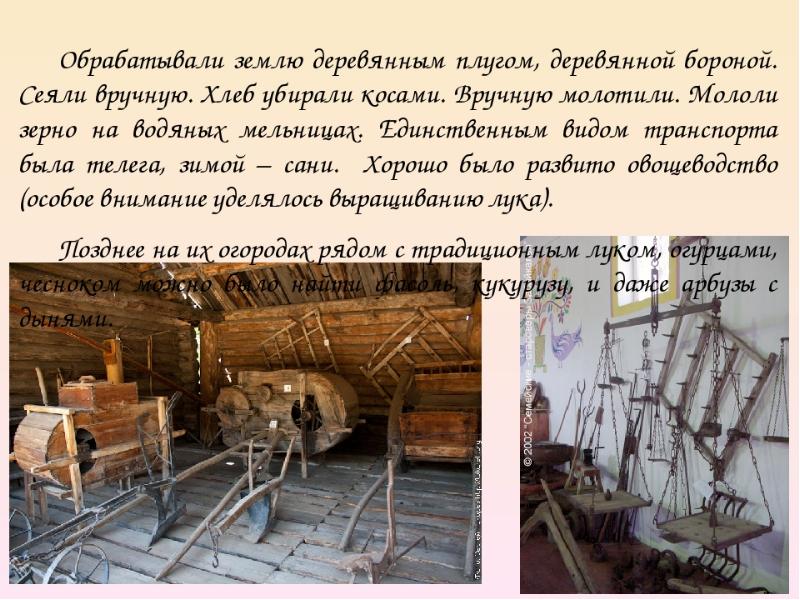 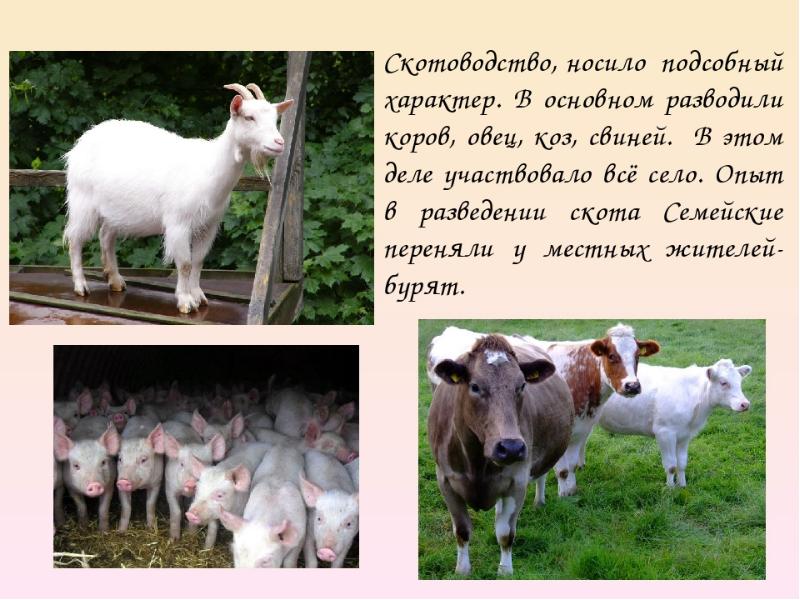 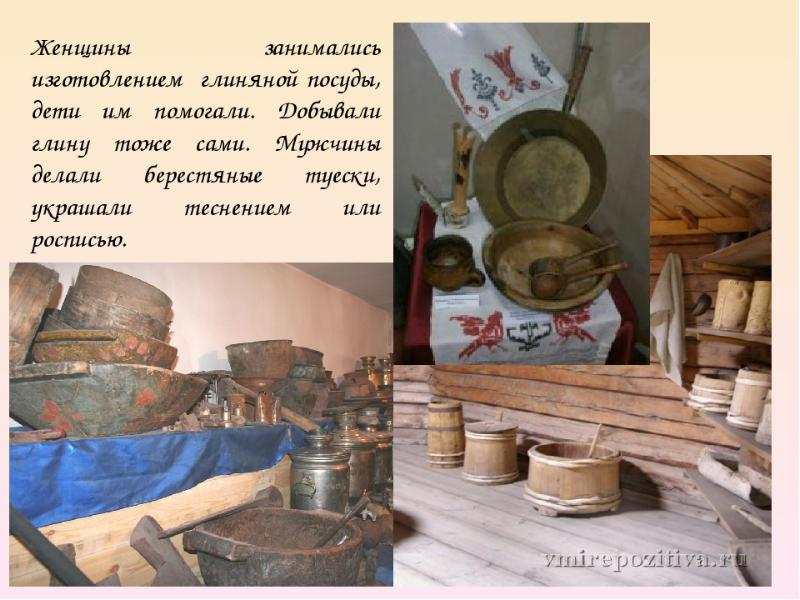 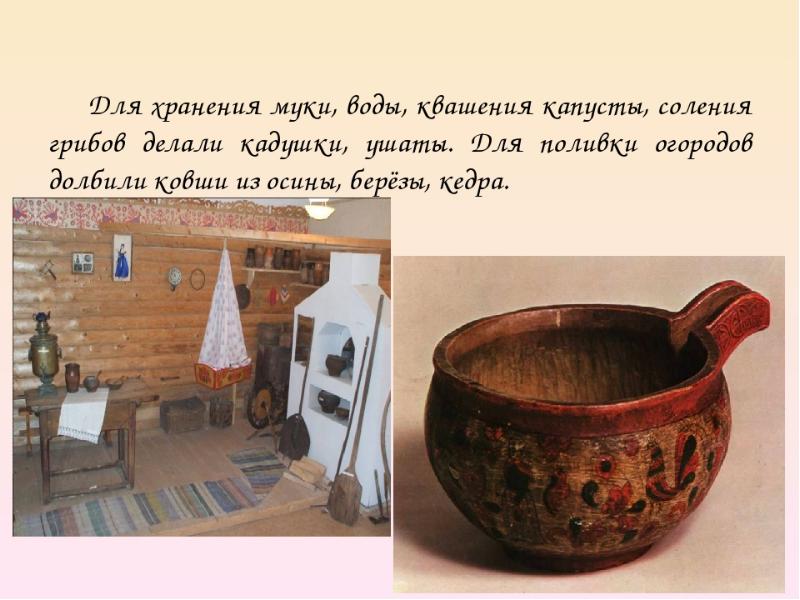 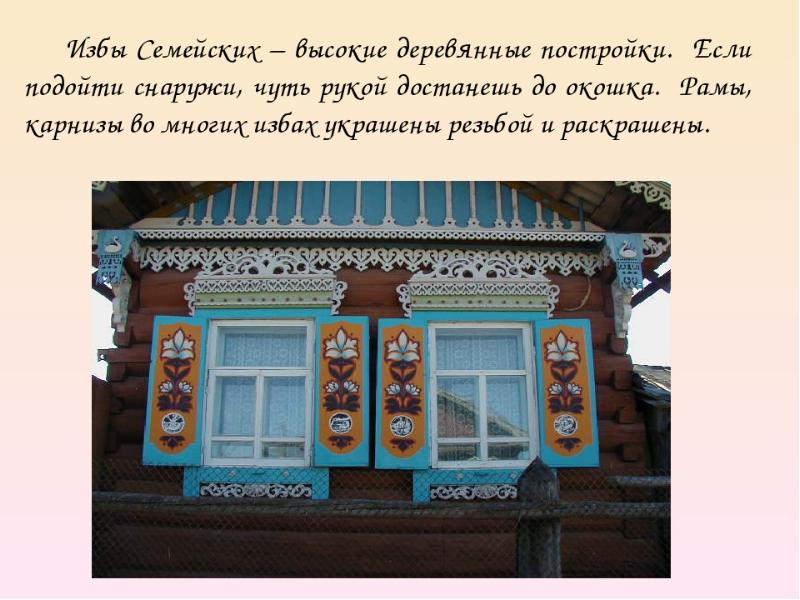 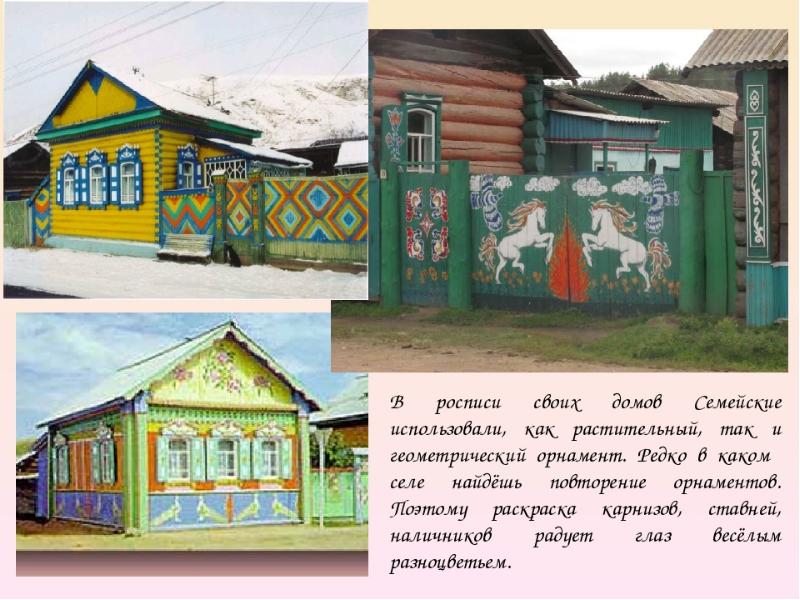 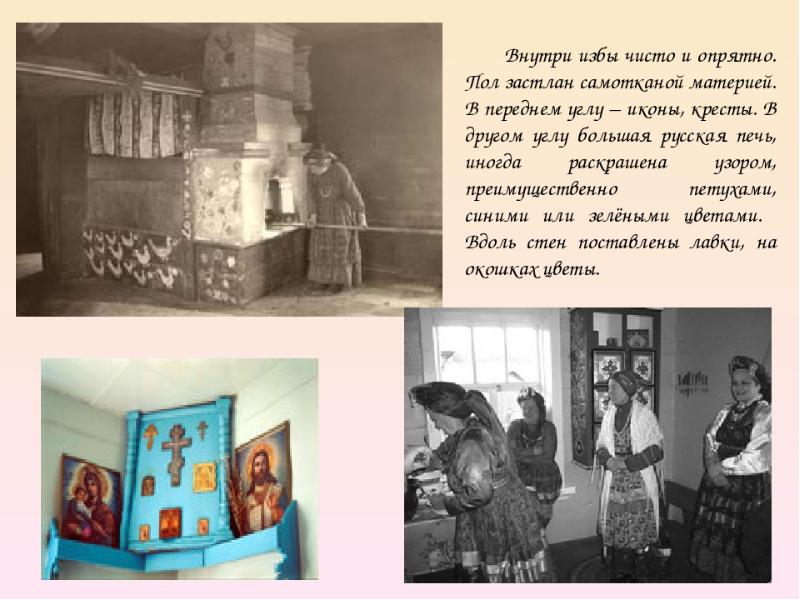 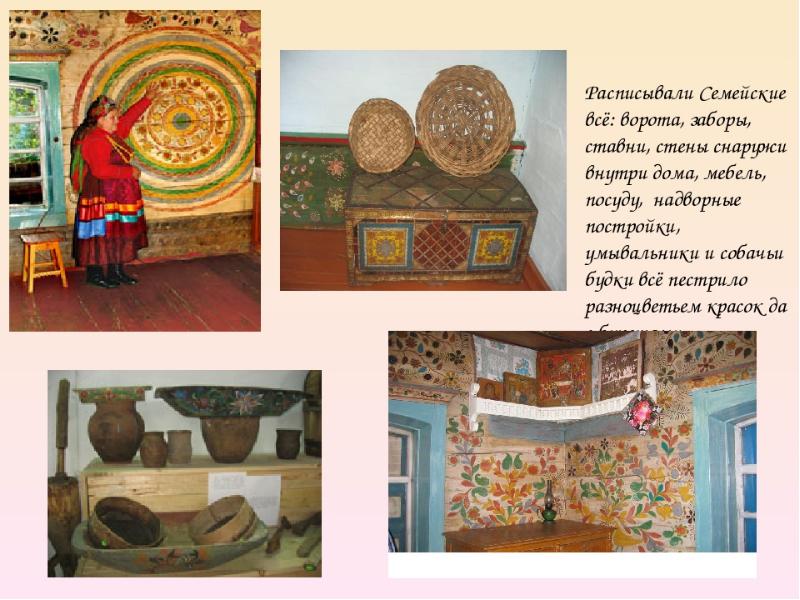 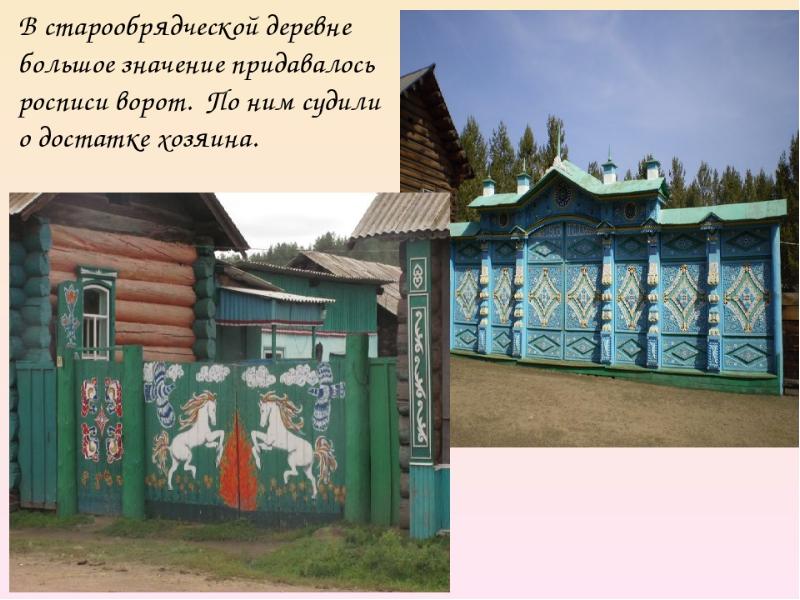 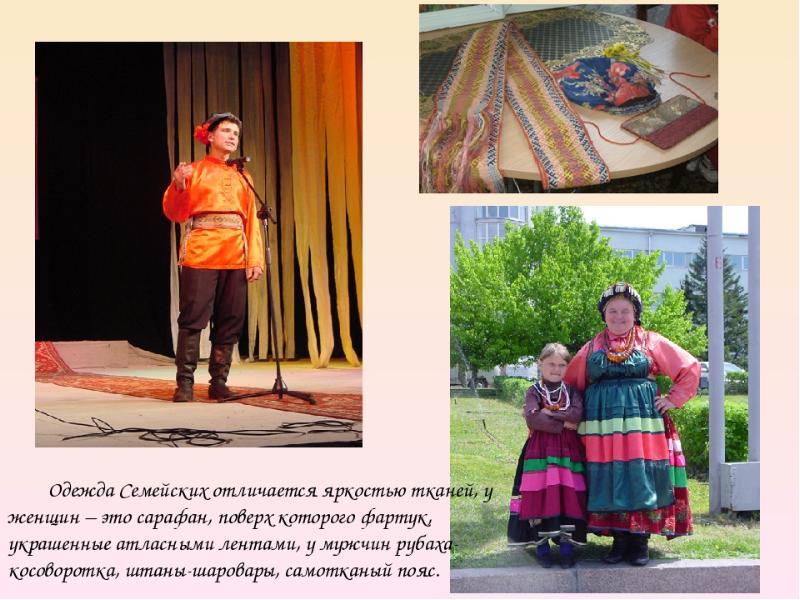 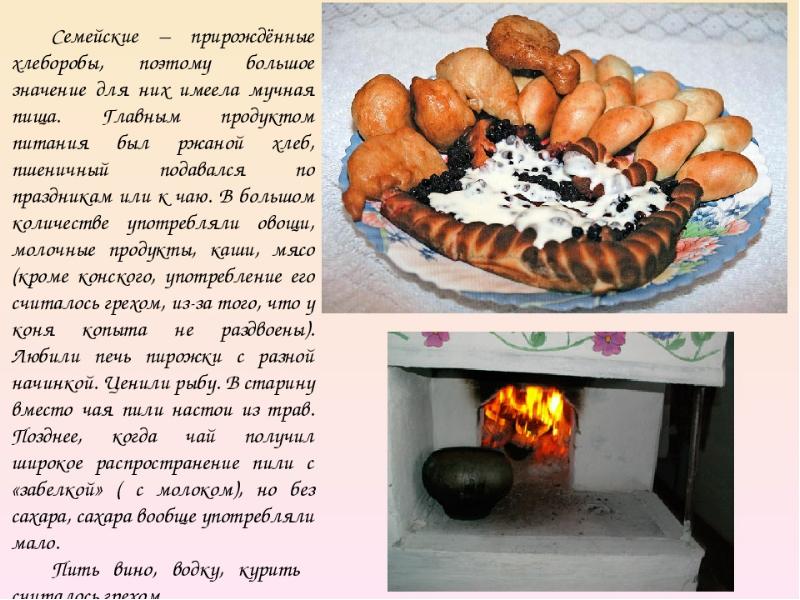 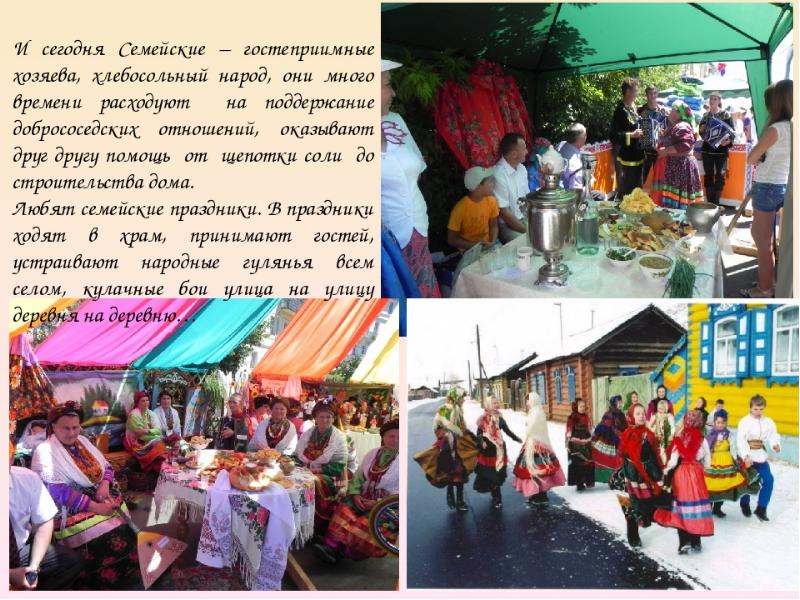 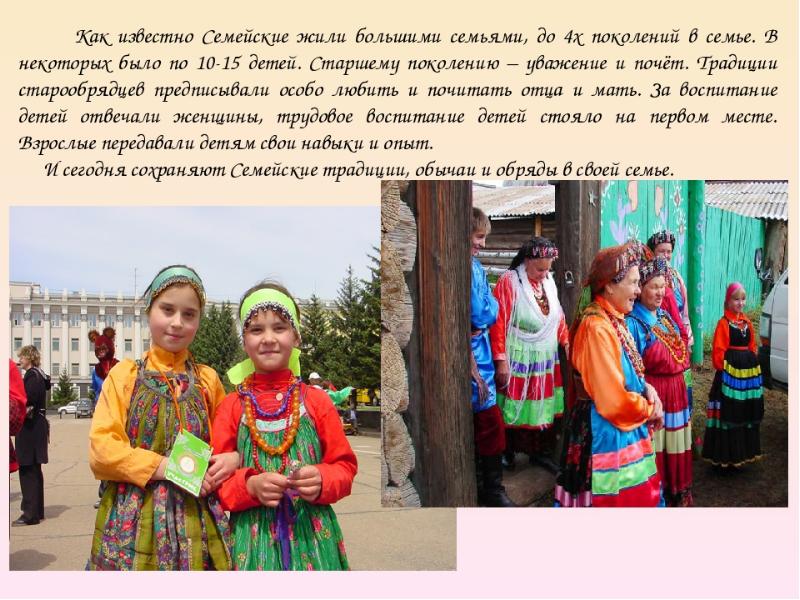 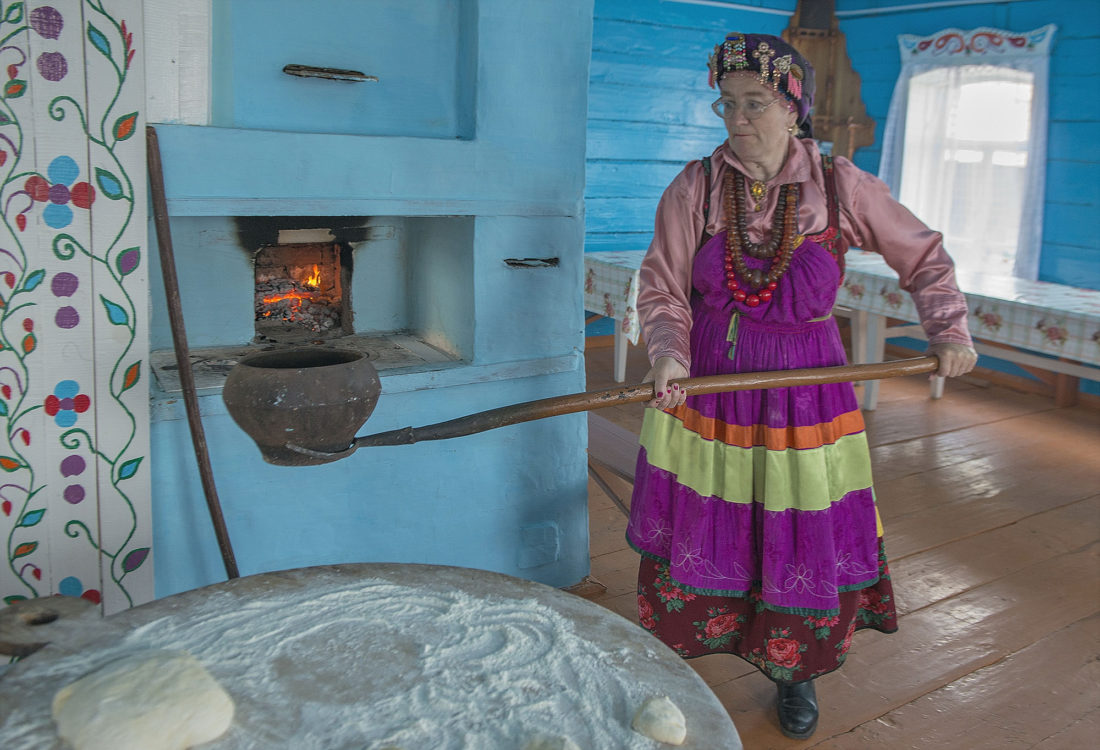 Настольно-печатные игры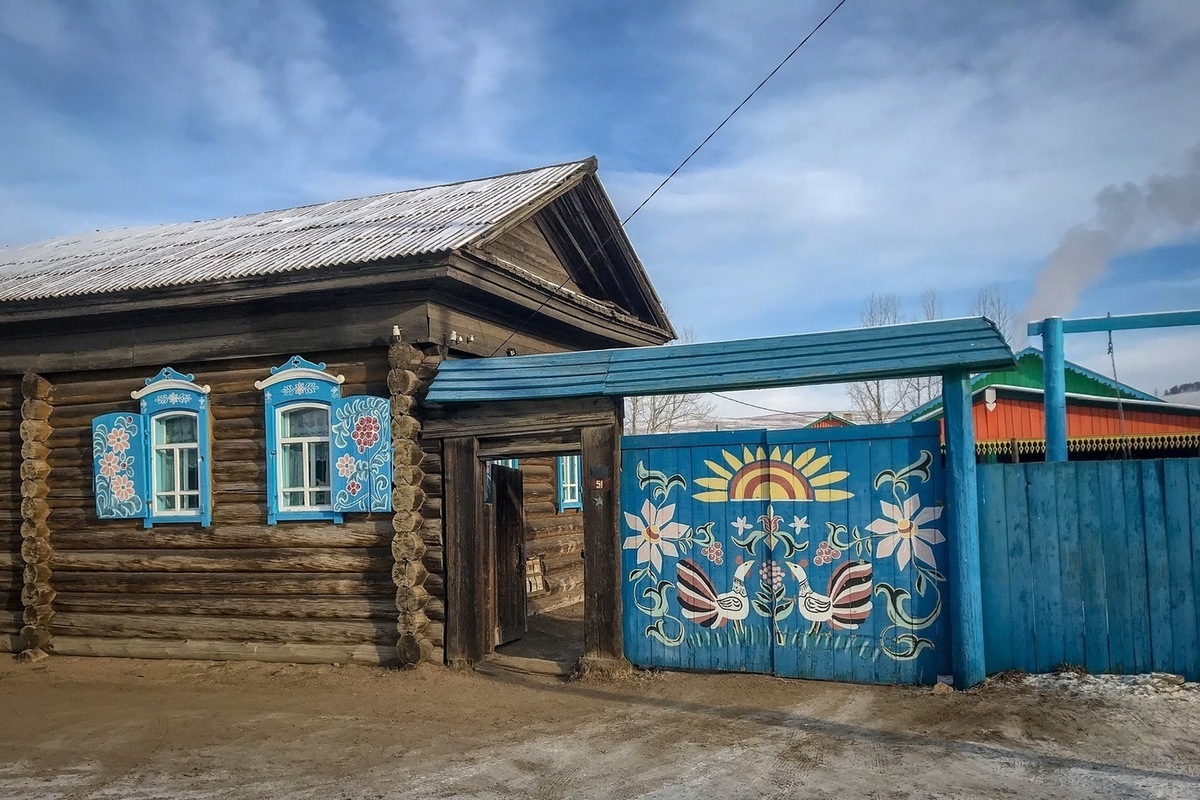 Цель: познакомить с культурой и бытом Семейских в Бурятии.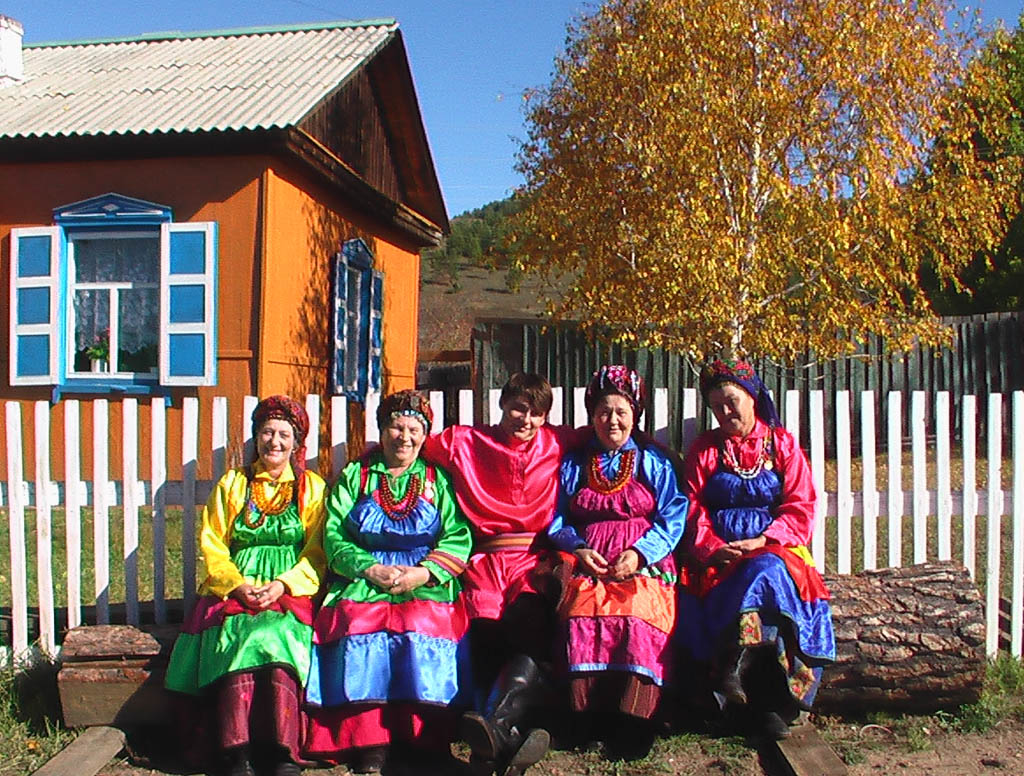 Обогащать зрительные впечатления, формировать интерес и эстетический вкус, развивать внимание,мелкую моторику пальцев рук.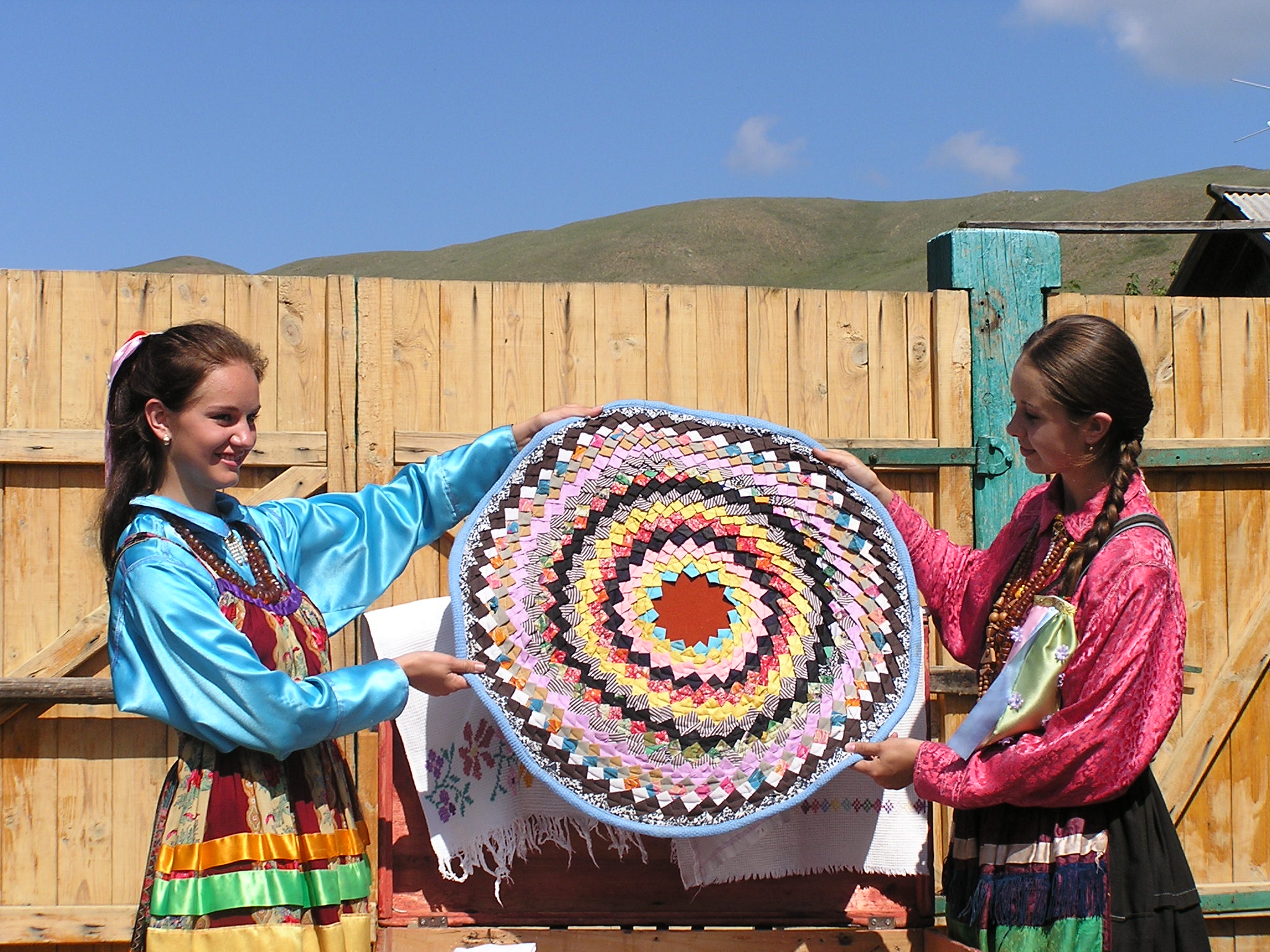 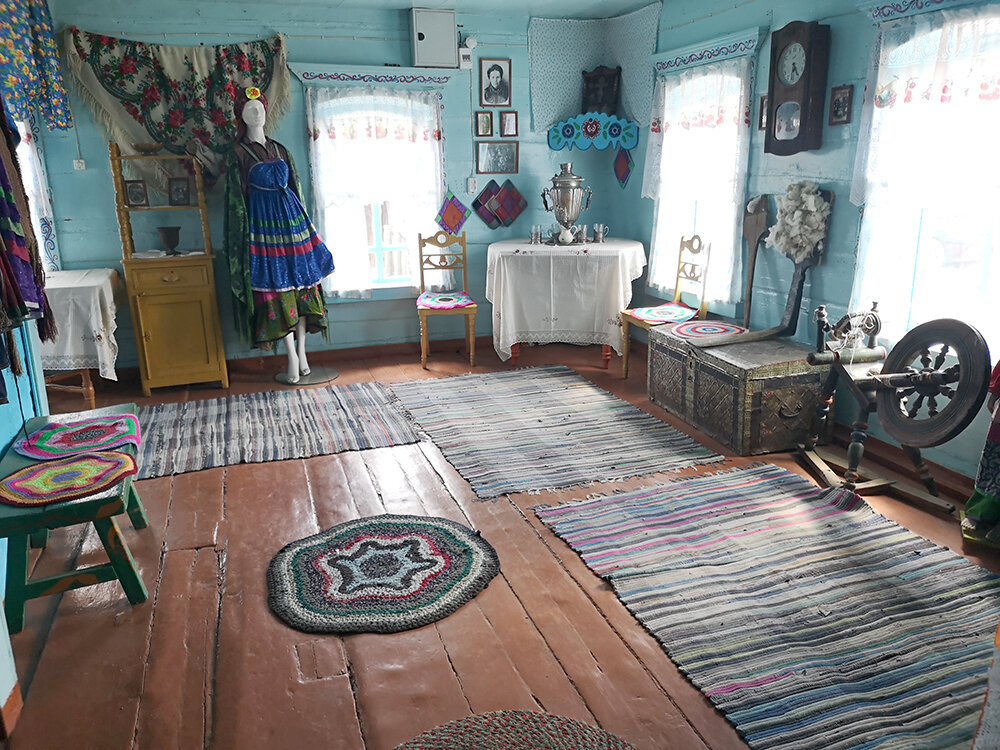 Настольно-печатная игра «В гости к бабушке»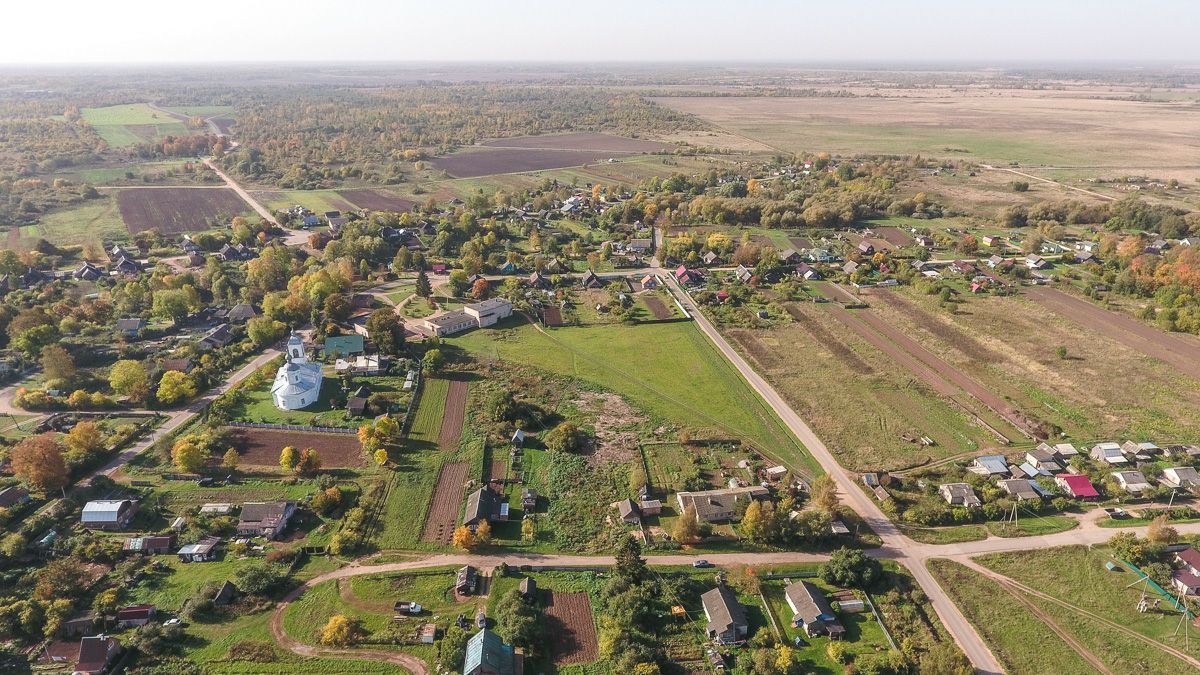 Цель: познакомить с культурой и бытом Семейских в Бурятии, обогащать зрительные впечатления, формировать интерес и эстетический вкус, развивать внимание, мелкую моторику пальцеврук. 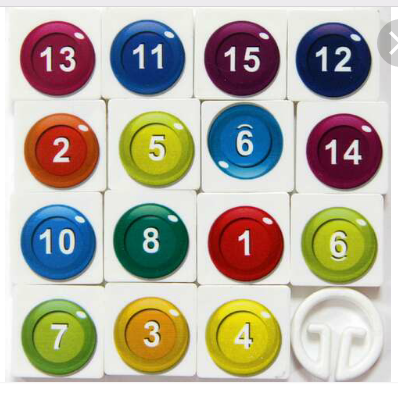 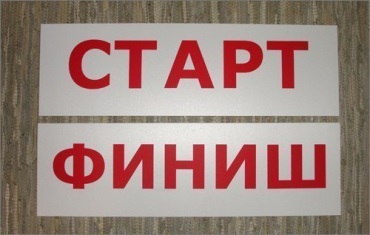 